activity_main.xml<?xml version="1.0" encoding="utf-8"?><RelativeLayout xmlns:android="http://schemas.android.com/apk/res/android"    xmlns:tools="http://schemas.android.com/tools"    android:layout_width="match_parent"    android:layout_height="match_parent"    tools:context=".MainActivity" >    <TextView        android:id="@+id/textView"        android:layout_width="match_parent"        android:layout_height="match_parent"        android:text="Shake to switch color" /></RelativeLayout>MainActivity.javapackage in.edu.vpt.sensorbackground;import android.app.Activity;import android.graphics.Color;import android.hardware.Sensor;import android.hardware.SensorEvent;import android.hardware.SensorEventListener;import android.hardware.SensorManager;import android.os.Bundle;import android.view.View;import android.widget.Toast;public class MainActivity extends Activity implements SensorEventListener {    private SensorManager sensorManager;    private boolean isColor = false;    private View view;    private long lastUpdate;    @Override    protected void onCreate(Bundle savedInstanceState) {        super.onCreate(savedInstanceState);        setContentView(R.layout.activity_main);        view = findViewById(R.id.textView);        view.setBackgroundColor(Color.GREEN);        sensorManager = (SensorManager) getSystemService(SENSOR_SERVICE);        lastUpdate = System.currentTimeMillis();    }    @Override    public void onAccuracyChanged(Sensor sensor, int accuracy) {}    @Override    public void onSensorChanged(SensorEvent event) {        if (event.sensor.getType() == Sensor.TYPE_ACCELEROMETER) {            getAccelerometer(event);        }    }    private void getAccelerometer(SensorEvent event) {        float[] values = event.values;        // Movement        float x = values[0];        float y = values[1];        float z = values[2];        float accelationSquareRoot = (x * x + y * y + z * z)                / (SensorManager.GRAVITY_EARTH * SensorManager.GRAVITY_EARTH);        long actualTime = System.currentTimeMillis();        Toast.makeText(getApplicationContext(),String.valueOf(accelationSquareRoot)+" "+                SensorManager.GRAVITY_EARTH,Toast.LENGTH_SHORT).show();        if (accelationSquareRoot >= 2) //it will be executed if you shuffle        {            if (actualTime - lastUpdate < 200) {                return;            }            lastUpdate = actualTime;//updating lastUpdate for next shuffle            if (isColor) {                view.setBackgroundColor(Color.GREEN);            } else {                view.setBackgroundColor(Color.RED);            }            isColor = !isColor;        }    }    @Override    protected void onResume() {        super.onResume();        // register this class as a listener for the orientation and        // accelerometer sensors        sensorManager.registerListener(this,sensorManager.getDefaultSensor(Sensor.TYPE_ACCELEROMETER),                SensorManager.SENSOR_DELAY_NORMAL);    }    @Override    protected void onPause() {        // unregister listener        super.onPause();        sensorManager.unregisterListener(this);    }}Output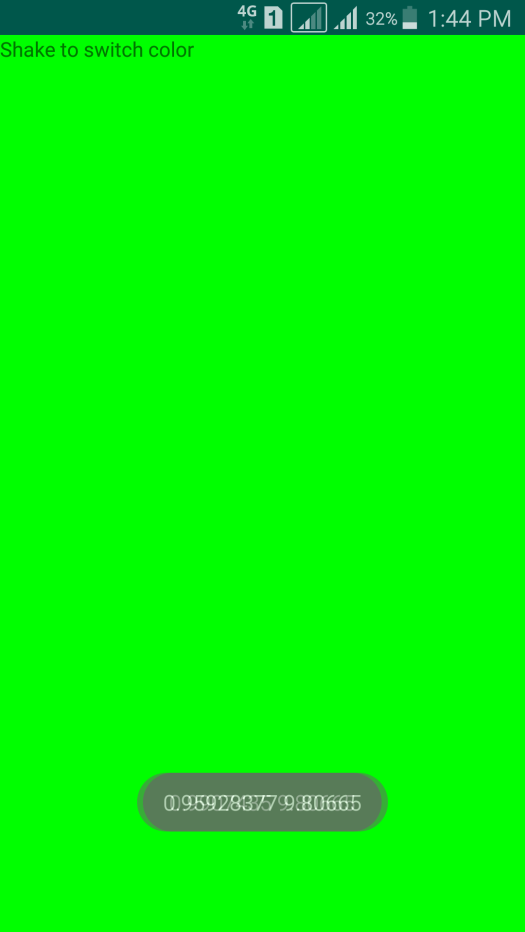 